TAM DISPOSITION STATUS WITH SCREENING QUESTIONS
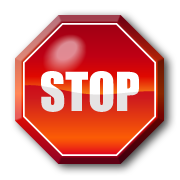       Please do not use any other dispositions.